1. neděle adventníBdít s pastýři „Co říkám vám, říkám všem: Bděte!“(Mk 13,37)Pastýři byli v noci připraveni bránit své ovce.
Naslouchali svému okolí, zda se neblíží zloděj nebo vlk.I my máme být připraveni bojovat se svými špatnými návyky
a hříchy. K tomu ale potřebujeme Boží pomoc. Výzva: Více času vyhraď pro Boha.Pokud se chceš zapojit, vyber si na lístku výzvu na týden,
vystřihnutého pastýře umísti k betlému.Modli se se sv. Františkem:„Učiň mě, Pane, nástrojem, ať zářím tvým pokojem.“(Z modlitby sv. Františka z Assisi, Kancionál, č. 928)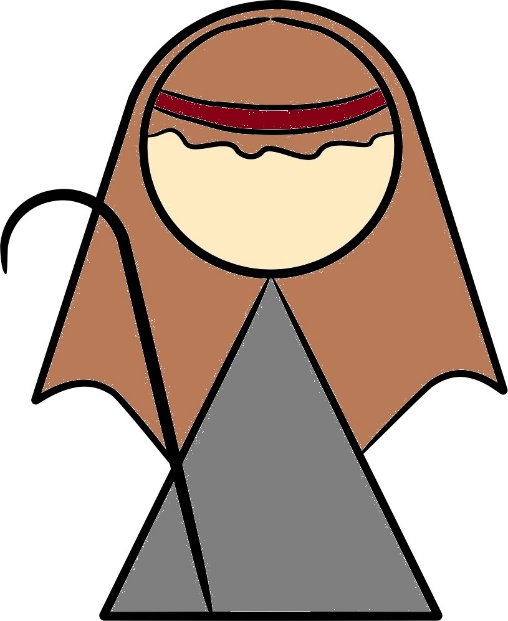 2. neděle adventníNásledovat svého Pastýře „Hospodin jako pastýř pase své stádo.“(srov. Iz 40,11)Ovce slyší hlas svého pastýře. Následují ho, mají ho rády, důvěřují mu. Naším Pastýřem je Bůh, Ježíš. Proto dělejme to,
co po nás chce.Výzva: Vytvářej dobré vztahy mezi lidmi.Pokud se chceš zapojit, vyber si na lístku výzvu na týden,
vystřihnutou ovečku umísti k betlému.Modli se se sv. Františkem:„Ať smírem spojuji, kde dělí hádky,
ať pravdou přemáhám omyl a zmatky.“(Z modlitby sv. Františka z Assisi, Kancionál, č. 928)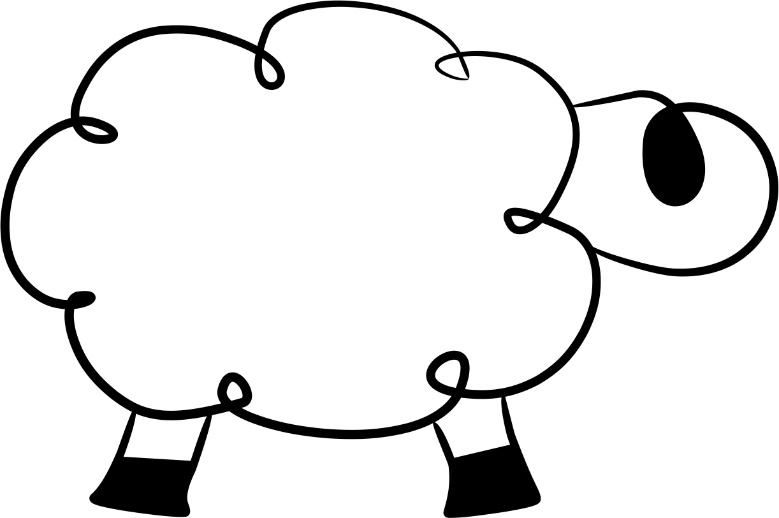 3. neděle adventníPřinášet radost „Bratři! Stále se radujte.“(1 Sol 5,16)Dnešní neděli se říká „radostná“. My, křesťané, se těšíme na příchod nejvyššího krále, nejen teď, ale i ve věčném životě.Výzva: Povzbuzuj své blízké, šiř dobrou náladu.Pokud se chceš zapojit, vyber si na lístku výzvu na týden,
vystřihnutou hvězdu umísti k betlému.Modli se se sv. Františkem:„Kde vládne temnota, ať světlo křesám,
se všemi smutnými ať v tobě plesám.“(Z modlitby sv. Františka z Assisi, Kancionál, č. 928)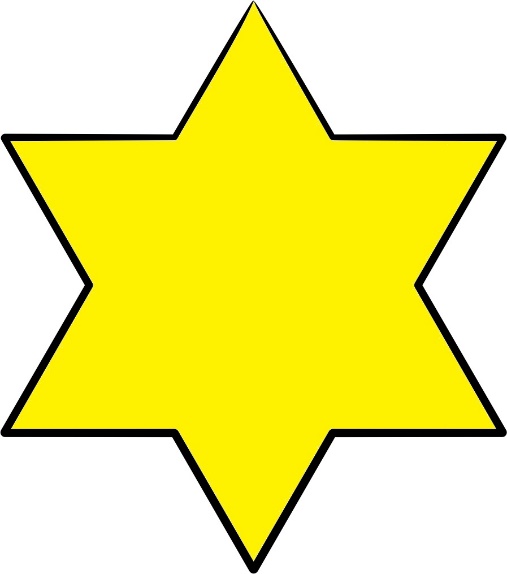 4. neděle adventníMilovat Boha a bližníhoMaria řekla: „Jsem služebnice Páně:
ať se mi stane podle tvého slova!“ (Lk 1,38)Josef a Maria s láskou přijímali jeden druhého. Milovali Boha natolik, že se zřekli svých plánů a spolehli se na něho. Bůh pak v jejich životě způsobil něco velkého.Výzva: Prokazuj lásku svým bližním.Pokud se chceš zapojit, vyber si na lístku výzvu na týden,
obrázek Svaté rodiny si nechej na památku.Modli se se sv. Františkem:„Víc, než být pochopen, druhé chci chápat,
víc, než být milován, chci lásku dávat.“(Z modlitby sv. Františka z Assisi, Kancionál, č. 928)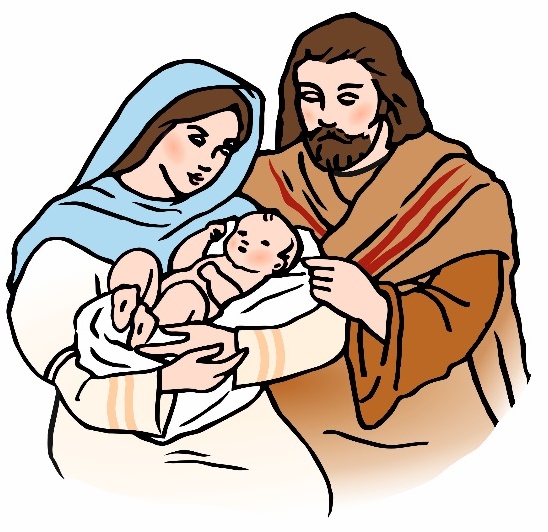 